产品特性：1.超薄设计，易于安装，天线增益6dBi;  2.抗干扰，防水防尘，室外全天候工作，适用于各种恶劣环境,读写速度快;3.应用领域:体育计时，资产管理。产品参数：超高频橡胶地垫RFID天线VA-9108(E)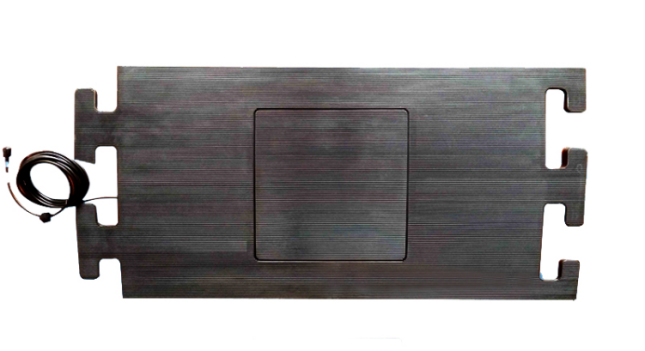 规格描述产品型号VA-9108(E)VA-9108(E)电 气 性 能 指 标电 气 性 能 指 标电 气 性 能 指 标输入阻抗50Ω50Ω驻波比≤1.5≤1.5连接接头用户指定（N公，N母，SMA公，RPSMA公，TNC公，RPTNC公）用户指定（N公，N母，SMA公，RPSMA公，TNC公，RPTNC公）前后比-dB//极化方向垂直极化垂直极化V面波瓣宽带-°6565H面波瓣宽带-°7575雷电防护直流接地直流接地常规可选择线长2M、3.1M、4.2M、5.3M、6.4M、7M、7.5M、8.6M、9.7M’2M、3.1M、4.2M、5.3M、6.4M、7M、7.5M、8.6M、9.7M’方 向 图方 向 图方 向 图3dB波束宽度3dB波束宽度水平图                                      垂直图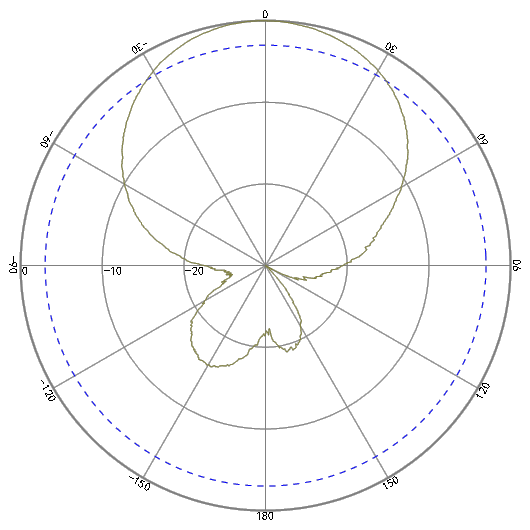 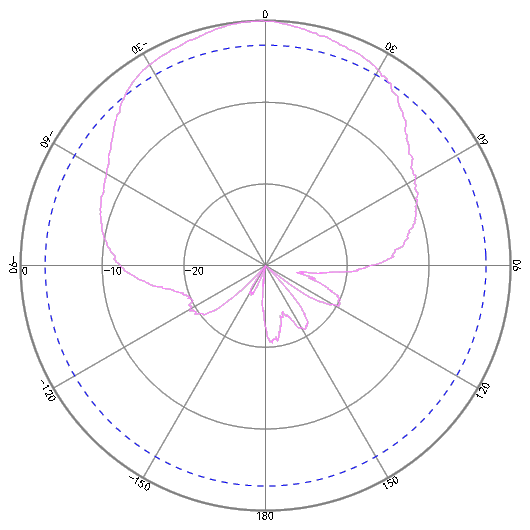 水平图                                      垂直图机 械 电 气 性 能机 械 电 气 性 能机 械 电 气 性 能天线重量14kg14kg天线罩材料橡胶橡胶最大输入功率20W20W工作温度-40ºC to+60ºC-40ºC to+60ºC存储温度-40°C to+ 80°C-40°C to+ 80°C安装方式贴地平铺贴地平铺安装尺寸1100(长)*520(宽)*30(高)mm1100(长)*520(宽)*30(高)mm安装示意图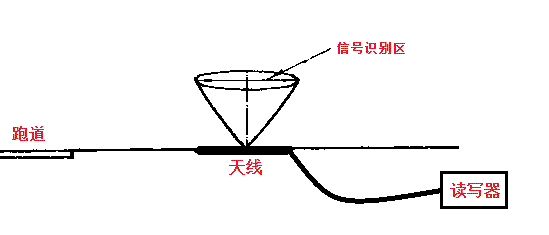 使用注意事项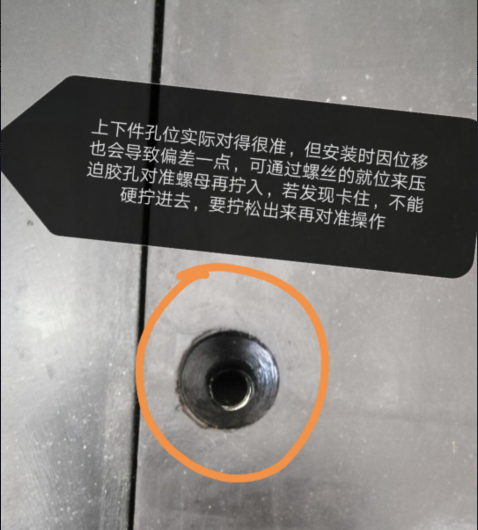 硬拧就会使大件胶皮里面的螺母拧打滑，使安装更困难。硬拧就会使大件胶皮里面的螺母拧打滑，使安装更困难。